Contrat de Sponsoring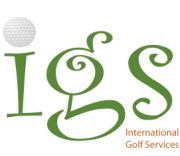 International Golf Services (IGS)RAPPEL SUR LE SPONSORINGLe sponsoring est un contrat business gagnant/gagnant, en lui cédant un support publicitaire, il y gagnera en visibilité auprès de sa cible, en image de marque, en notoriété. Ne pensez pas seulement au sponsoring comme une contribution financière; cela peut aussi être un soutien en nature (matériel, marchandises, services), technologique (l'entreprise met à disposition son savoir faire technologique), de compétences (le commanditaire propose les compétences salariales de son entreprise). IGS est l’unique entreprise Tunisienne qui se lance dan le domaine exclusif du Golf et des produits annexes. IGS vise une collaboration a long terme avec ses sponsors collaborateurs afin d’instaurer une confiance mutuelle. Notre réussite se basera sur la confiance de nos deux établissements…IGS ne procédera pas a exclusivité de partenariat. En effet, vous pouvez très bien avoir plusieurs sponsors, à condition qu'il y ait une totale transparence entre eux. Il est même possible de créer de synergie croisée bénéfiques à tous les sponsors.- Qui est IGS?IGS est avant tout un défit de servir les fous de cette balle blanche, c’est un challenge de réunir les acteurs d’avant, pendant et après le Golf.Nous proposons nos services aux Golfeurs confirmés en leurs donnant le maximum d’information pour des vacances Golfiques: Agréables!Nos pages web, vous présentent les Compagnies Aériennes, les Tours Opérateurs Golf, les Voyagistes ou Agences de Voyages locales pour vos transferts et excursions après Golf, les Hôtels Golf, Les Professionnels de Golf locaux, les Directeurs de Golf et les Green Keepers qui vous préparent les parcours de Golf…IGS cherche à être un portail pour les Golfeurs…Les clients ayant consulté les pages de ISG réserverons leurs Stages de golf et Green Fee, Hotel, Cures Thalasso thérapie, excursion ou chaque produit de notre liste de sponsors directement avec les Golf.Nous essayerons d'informer nos clients des tarifs promotionnels et avantages de chaque produit.- Quel est mon projet et pourquoi me faire sponsoriser?Nous vous mettrons en courant du nombre de visiteurs de notre Site Web :www.internationalgolfservices.comPar mail, vous recevrez mensuellement un rapport de : https://analytics.google.com/,  qui vous donnera tous les informations du nombre, Nationalités, des personnes ayant consulté nos pages web, et visualiser votre produit. En plus ces qui ont consulté votre Site Web  a travers le notre.Votre Web Master pourra en même temps confirmer ces résultats de visites avec l’Analytics de votre Site Web.- Quels sont vos avantages à me sponsoriser?Notre Plan de travail va s’étendre sur le classement en référencement Web des autres destinations Golfique au Monde : Maroc, Egypte, Turkie, Dubai, Espagne, Portugal, Floride etc… Les Golfeurs verrons les produits Tunisien en espérant leurs donner une envie de change d’avis et venir nous visiter en TUNISIE.Notre équipe a le savoir faire en SEO (Search Engine Optimization), et vous savez très biens ce qu’on a pus faire avec notre ex Agences de Voyages R.... Golf Travel, en ce plaçant a se jour sur les 1 er résultat du web malgré que la Nouvelle Sté a tous délaissés.Notre clientèle sont les Golfeurs et leurs accompagnateurs, avec un fot pouvoir d'achat, et c'est un produit Touristique hivernal tés demandé en basse Saison Touristique...Personne ne peux nier l’importance du Web pour la vent des produits, c’est moins cher mais un bon classement web exige un TRES BON savoir faire : c’est notre métier ! Notre  PROPOSITIONS DE PARTENARIAT Budget prévisionnelNotre équipe de minimum 4 salariés permanents + Gérant et les frais de gestion : Local, PCs, Internet, Electricité, Impôts…Support et tarifsNous vous proposons 4 types forfaits annuel:-  GROS format, Moyenne, Standard et Petit format.-  Une Facture vous sera livrée en contre partie.CONTACTS Entre la Sté Real Conception S.U.A.R.L Infographie au capital (1000 dt) Date de Création 3/8/2006, Siège Social : Kiosque Total Manaret Hammamet 8056. Matricule Fiscale : 000 M A 970357/A . 1er responsable et Gérant : Mr Imed ben Messaoud LAGHA né a Hammamet le 1/10/1969, CIN 05107865 Délivrée le 12/11/2009.  Et……………………………………………………………………………………………………………………………………………………………………………………………………………………………………………………………………………………………………………………………………………………………………………………………………………………………………………………………………………………………………………………………………………………………………………………………Lu et approuvé par les 2 partisReal Conception S.U.A.R.L                                                          ………………………………..………………………                                                                                   …………………..